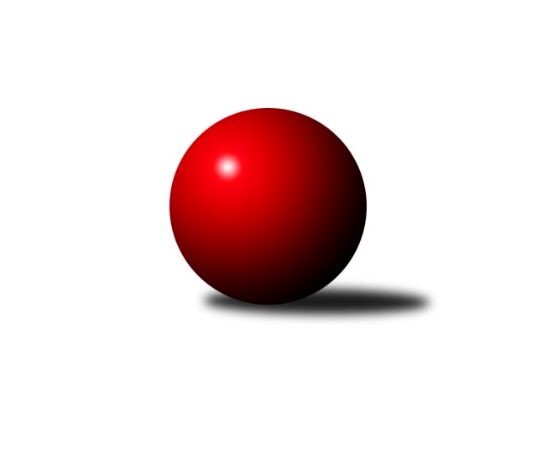 Č.10Ročník 2015/2016	9.6.2024 Krajský přebor MS 2015/2016Statistika 10. kolaTabulka družstev:		družstvo	záp	výh	rem	proh	skore	sety	průměr	body	plné	dorážka	chyby	1.	SKK Ostrava B	10	8	0	2	57.0 : 23.0 	(72.0 : 48.0)	2487	16	1722	765	33.9	2.	TJ VOKD Poruba ˝A˝	10	7	0	3	50.5 : 29.5 	(64.5 : 55.5)	2371	14	1654	717	43.2	3.	TJ Sokol Sedlnice ˝B˝	10	6	0	4	43.0 : 37.0 	(60.5 : 59.5)	2468	12	1729	740	38.4	4.	TJ Spartak Bílovec ˝A˝	10	6	0	4	42.0 : 38.0 	(57.5 : 62.5)	2498	12	1739	759	37.4	5.	KK Minerva Opava ˝B˝	10	5	1	4	38.5 : 41.5 	(59.5 : 60.5)	2383	11	1650	733	39.3	6.	TJ Sokol Bohumín ˝B˝	10	5	0	5	42.0 : 38.0 	(64.5 : 55.5)	2393	10	1657	736	40.5	7.	TJ VOKD Poruba ˝B˝	10	4	2	4	38.0 : 42.0 	(52.0 : 68.0)	2422	10	1703	719	51.7	8.	KK Hranice ˝A˝	10	4	1	5	41.0 : 39.0 	(68.0 : 52.0)	2425	9	1702	723	39.5	9.	TJ Frenštát p.R.˝A˝	10	4	1	5	33.5 : 46.5 	(55.0 : 65.0)	2331	9	1651	680	50.1	10.	TJ Sokol Bohumín˝C˝	10	3	0	7	36.0 : 44.0 	(57.5 : 62.5)	2402	6	1687	715	44.6	11.	TJ Opava ˝C˝	10	3	0	7	29.0 : 51.0 	(50.0 : 70.0)	2416	6	1693	723	45.2	12.	Kuželky Horní Benešov	10	2	1	7	29.5 : 50.5 	(59.0 : 61.0)	2412	5	1682	731	45.4Tabulka doma:		družstvo	záp	výh	rem	proh	skore	sety	průměr	body	maximum	minimum	1.	TJ VOKD Poruba ˝A˝	6	6	0	0	38.5 : 9.5 	(47.0 : 25.0)	2434	12	2489	2388	2.	SKK Ostrava B	6	5	0	1	35.0 : 13.0 	(43.0 : 29.0)	2429	10	2497	2306	3.	KK Hranice ˝A˝	6	4	1	1	33.0 : 15.0 	(48.0 : 24.0)	2491	9	2543	2450	4.	TJ Sokol Bohumín ˝B˝	6	4	0	2	31.0 : 17.0 	(41.0 : 31.0)	2468	8	2541	2412	5.	TJ Frenštát p.R.˝A˝	5	3	1	1	24.0 : 16.0 	(35.0 : 25.0)	2433	7	2512	2366	6.	TJ Sokol Sedlnice ˝B˝	4	3	0	1	19.0 : 13.0 	(29.0 : 19.0)	2404	6	2430	2371	7.	KK Minerva Opava ˝B˝	4	3	0	1	17.5 : 14.5 	(26.5 : 21.5)	2547	6	2589	2509	8.	TJ Opava ˝C˝	5	3	0	2	19.0 : 21.0 	(29.0 : 31.0)	2518	6	2563	2467	9.	TJ VOKD Poruba ˝B˝	4	2	1	1	15.0 : 17.0 	(20.5 : 27.5)	2347	5	2381	2288	10.	TJ Sokol Bohumín˝C˝	4	2	0	2	19.0 : 13.0 	(28.0 : 20.0)	2449	4	2497	2400	11.	TJ Spartak Bílovec ˝A˝	4	2	0	2	16.0 : 16.0 	(26.0 : 22.0)	2491	4	2587	2418	12.	Kuželky Horní Benešov	6	2	0	4	21.5 : 26.5 	(42.0 : 30.0)	2420	4	2569	2223Tabulka venku:		družstvo	záp	výh	rem	proh	skore	sety	průměr	body	maximum	minimum	1.	TJ Spartak Bílovec ˝A˝	6	4	0	2	26.0 : 22.0 	(31.5 : 40.5)	2500	8	2600	2419	2.	SKK Ostrava B	4	3	0	1	22.0 : 10.0 	(29.0 : 19.0)	2502	6	2546	2460	3.	TJ Sokol Sedlnice ˝B˝	6	3	0	3	24.0 : 24.0 	(31.5 : 40.5)	2481	6	2547	2403	4.	TJ VOKD Poruba ˝B˝	6	2	1	3	23.0 : 25.0 	(31.5 : 40.5)	2435	5	2505	2337	5.	KK Minerva Opava ˝B˝	6	2	1	3	21.0 : 27.0 	(33.0 : 39.0)	2350	5	2416	2308	6.	TJ VOKD Poruba ˝A˝	4	1	0	3	12.0 : 20.0 	(17.5 : 30.5)	2351	2	2428	2295	7.	TJ Sokol Bohumín ˝B˝	4	1	0	3	11.0 : 21.0 	(23.5 : 24.5)	2403	2	2516	2296	8.	TJ Frenštát p.R.˝A˝	5	1	0	4	9.5 : 30.5 	(20.0 : 40.0)	2311	2	2409	2225	9.	TJ Sokol Bohumín˝C˝	6	1	0	5	17.0 : 31.0 	(29.5 : 42.5)	2393	2	2499	2282	10.	Kuželky Horní Benešov	4	0	1	3	8.0 : 24.0 	(17.0 : 31.0)	2410	1	2532	2346	11.	KK Hranice ˝A˝	4	0	0	4	8.0 : 24.0 	(20.0 : 28.0)	2408	0	2489	2285	12.	TJ Opava ˝C˝	5	0	0	5	10.0 : 30.0 	(21.0 : 39.0)	2396	0	2498	2258Tabulka podzimní části:		družstvo	záp	výh	rem	proh	skore	sety	průměr	body	doma	venku	1.	SKK Ostrava B	10	8	0	2	57.0 : 23.0 	(72.0 : 48.0)	2487	16 	5 	0 	1 	3 	0 	1	2.	TJ VOKD Poruba ˝A˝	10	7	0	3	50.5 : 29.5 	(64.5 : 55.5)	2371	14 	6 	0 	0 	1 	0 	3	3.	TJ Sokol Sedlnice ˝B˝	10	6	0	4	43.0 : 37.0 	(60.5 : 59.5)	2468	12 	3 	0 	1 	3 	0 	3	4.	TJ Spartak Bílovec ˝A˝	10	6	0	4	42.0 : 38.0 	(57.5 : 62.5)	2498	12 	2 	0 	2 	4 	0 	2	5.	KK Minerva Opava ˝B˝	10	5	1	4	38.5 : 41.5 	(59.5 : 60.5)	2383	11 	3 	0 	1 	2 	1 	3	6.	TJ Sokol Bohumín ˝B˝	10	5	0	5	42.0 : 38.0 	(64.5 : 55.5)	2393	10 	4 	0 	2 	1 	0 	3	7.	TJ VOKD Poruba ˝B˝	10	4	2	4	38.0 : 42.0 	(52.0 : 68.0)	2422	10 	2 	1 	1 	2 	1 	3	8.	KK Hranice ˝A˝	10	4	1	5	41.0 : 39.0 	(68.0 : 52.0)	2425	9 	4 	1 	1 	0 	0 	4	9.	TJ Frenštát p.R.˝A˝	10	4	1	5	33.5 : 46.5 	(55.0 : 65.0)	2331	9 	3 	1 	1 	1 	0 	4	10.	TJ Sokol Bohumín˝C˝	10	3	0	7	36.0 : 44.0 	(57.5 : 62.5)	2402	6 	2 	0 	2 	1 	0 	5	11.	TJ Opava ˝C˝	10	3	0	7	29.0 : 51.0 	(50.0 : 70.0)	2416	6 	3 	0 	2 	0 	0 	5	12.	Kuželky Horní Benešov	10	2	1	7	29.5 : 50.5 	(59.0 : 61.0)	2412	5 	2 	0 	4 	0 	1 	3Tabulka jarní části:		družstvo	záp	výh	rem	proh	skore	sety	průměr	body	doma	venku	1.	TJ Spartak Bílovec ˝A˝	0	0	0	0	0.0 : 0.0 	(0.0 : 0.0)	0	0 	0 	0 	0 	0 	0 	0 	2.	KK Minerva Opava ˝B˝	0	0	0	0	0.0 : 0.0 	(0.0 : 0.0)	0	0 	0 	0 	0 	0 	0 	0 	3.	TJ Sokol Bohumín ˝B˝	0	0	0	0	0.0 : 0.0 	(0.0 : 0.0)	0	0 	0 	0 	0 	0 	0 	0 	4.	TJ Sokol Bohumín˝C˝	0	0	0	0	0.0 : 0.0 	(0.0 : 0.0)	0	0 	0 	0 	0 	0 	0 	0 	5.	Kuželky Horní Benešov	0	0	0	0	0.0 : 0.0 	(0.0 : 0.0)	0	0 	0 	0 	0 	0 	0 	0 	6.	SKK Ostrava B	0	0	0	0	0.0 : 0.0 	(0.0 : 0.0)	0	0 	0 	0 	0 	0 	0 	0 	7.	KK Hranice ˝A˝	0	0	0	0	0.0 : 0.0 	(0.0 : 0.0)	0	0 	0 	0 	0 	0 	0 	0 	8.	TJ Opava ˝C˝	0	0	0	0	0.0 : 0.0 	(0.0 : 0.0)	0	0 	0 	0 	0 	0 	0 	0 	9.	TJ Frenštát p.R.˝A˝	0	0	0	0	0.0 : 0.0 	(0.0 : 0.0)	0	0 	0 	0 	0 	0 	0 	0 	10.	TJ Sokol Sedlnice ˝B˝	0	0	0	0	0.0 : 0.0 	(0.0 : 0.0)	0	0 	0 	0 	0 	0 	0 	0 	11.	TJ VOKD Poruba ˝B˝	0	0	0	0	0.0 : 0.0 	(0.0 : 0.0)	0	0 	0 	0 	0 	0 	0 	0 	12.	TJ VOKD Poruba ˝A˝	0	0	0	0	0.0 : 0.0 	(0.0 : 0.0)	0	0 	0 	0 	0 	0 	0 	0 Zisk bodů pro družstvo:		jméno hráče	družstvo	body	zápasy	v %	dílčí body	sety	v %	1.	Barbora Janyšková 	TJ Sokol Sedlnice ˝B˝ 	8	/	10	(80%)	14	/	20	(70%)	2.	Petr Oravec 	TJ VOKD Poruba ˝A˝ 	7.5	/	10	(75%)	12.5	/	20	(63%)	3.	Lenka Pouchlá 	SKK Ostrava B 	7	/	8	(88%)	12	/	16	(75%)	4.	Anna Ledvinová 	KK Hranice ˝A˝ 	7	/	9	(78%)	16	/	18	(89%)	5.	Zdeněk Kuna 	SKK Ostrava B 	7	/	9	(78%)	12.5	/	18	(69%)	6.	Lada Péli 	TJ Sokol Bohumín ˝B˝ 	7	/	10	(70%)	14.5	/	20	(73%)	7.	Jan Král 	KK Minerva Opava ˝B˝ 	6.5	/	9	(72%)	10	/	18	(56%)	8.	Jaroslav Petr 	TJ Frenštát p.R.˝A˝ 	6.5	/	10	(65%)	12.5	/	20	(63%)	9.	Tomáš Valíček 	TJ Opava ˝C˝ 	6.5	/	10	(65%)	9	/	20	(45%)	10.	Tomáš Binar 	TJ Spartak Bílovec ˝A˝ 	6	/	7	(86%)	10	/	14	(71%)	11.	Jiří Terrich 	KK Hranice ˝A˝ 	6	/	9	(67%)	12	/	18	(67%)	12.	Jan Míka 	TJ VOKD Poruba ˝A˝ 	6	/	9	(67%)	11	/	18	(61%)	13.	Tomáš Polášek 	SKK Ostrava B 	6	/	9	(67%)	9	/	18	(50%)	14.	Tomáš Král 	KK Minerva Opava ˝B˝ 	6	/	10	(60%)	13.5	/	20	(68%)	15.	Jozef Kuzma 	TJ Sokol Bohumín ˝B˝ 	6	/	10	(60%)	13.5	/	20	(68%)	16.	Richard Šimek 	TJ VOKD Poruba ˝B˝ 	6	/	10	(60%)	12	/	20	(60%)	17.	Karel Šnajdárek 	TJ Spartak Bílovec ˝A˝ 	6	/	10	(60%)	11	/	20	(55%)	18.	Dalibor Vinklar 	KK Hranice ˝A˝ 	6	/	10	(60%)	11	/	20	(55%)	19.	Karol Nitka 	TJ Sokol Bohumín˝C˝ 	6	/	10	(60%)	10.5	/	20	(53%)	20.	Libor Krajčí 	TJ Sokol Bohumín ˝B˝ 	6	/	10	(60%)	10	/	20	(50%)	21.	Rostislav Kletenský 	TJ Sokol Sedlnice ˝B˝ 	5	/	7	(71%)	9	/	14	(64%)	22.	Jana Martínková 	KK Minerva Opava ˝B˝ 	5	/	7	(71%)	9	/	14	(64%)	23.	Michal Blinka 	SKK Ostrava B 	5	/	8	(63%)	9.5	/	16	(59%)	24.	Filip Sýkora 	TJ Spartak Bílovec ˝A˝ 	5	/	9	(56%)	10	/	18	(56%)	25.	Jaroslav Klus 	TJ Sokol Bohumín˝C˝ 	5	/	9	(56%)	10	/	18	(56%)	26.	Jan Žídek 	TJ VOKD Poruba ˝A˝ 	5	/	9	(56%)	10	/	18	(56%)	27.	Jiří Kratoš 	TJ VOKD Poruba ˝A˝ 	5	/	9	(56%)	9.5	/	18	(53%)	28.	Alfréd Hermann 	TJ Sokol Bohumín˝C˝ 	5	/	9	(56%)	9	/	18	(50%)	29.	Martin Weiss 	Kuželky Horní Benešov 	5	/	10	(50%)	13	/	20	(65%)	30.	Jaromír Martiník 	Kuželky Horní Benešov 	5	/	10	(50%)	12	/	20	(60%)	31.	Petr Bábíček 	TJ Frenštát p.R.˝A˝ 	5	/	10	(50%)	11.5	/	20	(58%)	32.	Rostislav Bareš 	TJ VOKD Poruba ˝A˝ 	4.5	/	6	(75%)	7.5	/	12	(63%)	33.	Jan Polášek 	SKK Ostrava B 	4	/	4	(100%)	6	/	8	(75%)	34.	Miroslav Složil 	SKK Ostrava B 	4	/	5	(80%)	7	/	10	(70%)	35.	Adéla Sobotíková 	TJ Sokol Sedlnice ˝B˝ 	4	/	6	(67%)	8	/	12	(67%)	36.	Lucie Bogdanowiczová 	TJ Sokol Bohumín˝C˝ 	4	/	7	(57%)	8	/	14	(57%)	37.	Antonín Fabík 	TJ Spartak Bílovec ˝A˝ 	4	/	7	(57%)	7	/	14	(50%)	38.	Vladimír Hudec 	KK Hranice ˝A˝ 	4	/	8	(50%)	8	/	16	(50%)	39.	Pavel Plaček 	TJ Sokol Bohumín˝C˝ 	4	/	8	(50%)	7	/	16	(44%)	40.	Roman Klímek 	TJ VOKD Poruba ˝B˝ 	4	/	8	(50%)	5	/	16	(31%)	41.	Petr Frank 	KK Minerva Opava ˝B˝ 	4	/	9	(44%)	10	/	18	(56%)	42.	Martina Honlová 	TJ Sokol Bohumín ˝B˝ 	4	/	9	(44%)	8.5	/	18	(47%)	43.	Václav Kladiva 	TJ Sokol Bohumín˝C˝ 	4	/	9	(44%)	8	/	18	(44%)	44.	Petr Pavelka st 	KK Hranice ˝A˝ 	4	/	9	(44%)	8	/	18	(44%)	45.	Michaela Tobolová 	TJ Sokol Sedlnice ˝B˝ 	4	/	9	(44%)	8	/	18	(44%)	46.	Antonín Chalcář 	TJ VOKD Poruba ˝B˝ 	4	/	9	(44%)	7.5	/	18	(42%)	47.	Stanislav Brejcha 	TJ Sokol Sedlnice ˝B˝ 	4	/	9	(44%)	6	/	18	(33%)	48.	Jiří Petr 	TJ Frenštát p.R.˝A˝ 	4	/	10	(40%)	13	/	20	(65%)	49.	Vlastimil Kotrla 	Kuželky Horní Benešov 	4	/	10	(40%)	11	/	20	(55%)	50.	Jaromír Piska 	TJ Sokol Bohumín ˝B˝ 	4	/	10	(40%)	11	/	20	(55%)	51.	Jaroslav Lakomý 	Kuželky Horní Benešov 	4	/	10	(40%)	10	/	20	(50%)	52.	Rudolf Tvrdoň 	TJ Opava ˝C˝ 	4	/	10	(40%)	9	/	20	(45%)	53.	Lukáš Trojek 	TJ VOKD Poruba ˝B˝ 	4	/	10	(40%)	8	/	20	(40%)	54.	Josef Matušek 	TJ Opava ˝C˝ 	4	/	10	(40%)	7	/	20	(35%)	55.	Jan Pavlosek 	SKK Ostrava B 	3.5	/	7	(50%)	7	/	14	(50%)	56.	Daneš Šodek 	SKK Ostrava B 	3.5	/	8	(44%)	6	/	16	(38%)	57.	Břetislav Mrkvica 	TJ Opava ˝C˝ 	3.5	/	9	(39%)	10	/	18	(56%)	58.	Martin Skopal 	TJ VOKD Poruba ˝A˝ 	3	/	5	(60%)	5	/	10	(50%)	59.	Libor Žíla 	TJ VOKD Poruba ˝B˝ 	3	/	5	(60%)	5	/	10	(50%)	60.	Jaroslav Hrabuška 	TJ VOKD Poruba ˝B˝ 	3	/	7	(43%)	5.5	/	14	(39%)	61.	David Binar 	TJ Spartak Bílovec ˝A˝ 	3	/	8	(38%)	7.5	/	16	(47%)	62.	Jaroslav Ledvina 	KK Hranice ˝A˝ 	3	/	8	(38%)	6	/	16	(38%)	63.	Renáta Janyšková 	TJ Sokol Sedlnice ˝B˝ 	3	/	9	(33%)	8.5	/	18	(47%)	64.	Zdeněk Bordovský 	TJ Frenštát p.R.˝A˝ 	3	/	10	(30%)	8	/	20	(40%)	65.	Miroslav Procházka 	Kuželky Horní Benešov 	2.5	/	8	(31%)	6	/	16	(38%)	66.	Zdeňka Terrichová 	KK Hranice ˝A˝ 	2	/	3	(67%)	5	/	6	(83%)	67.	Zdeněk Štohanzl 	KK Minerva Opava ˝B˝ 	2	/	3	(67%)	3	/	6	(50%)	68.	Zdeněk Mžik 	TJ VOKD Poruba ˝B˝ 	2	/	3	(67%)	2	/	6	(33%)	69.	Klára Tobolová 	TJ Sokol Sedlnice ˝B˝ 	2	/	4	(50%)	5	/	8	(63%)	70.	Tomáš Binek 	TJ Frenštát p.R.˝A˝ 	2	/	4	(50%)	4	/	8	(50%)	71.	Milan Binar 	TJ Spartak Bílovec ˝A˝ 	2	/	4	(50%)	3	/	8	(38%)	72.	Michal Bezruč 	TJ VOKD Poruba ˝A˝ 	2	/	4	(50%)	3	/	8	(38%)	73.	Karel Vágner 	KK Minerva Opava ˝B˝ 	2	/	5	(40%)	3.5	/	10	(35%)	74.	Dana Lamichová 	TJ Opava ˝C˝ 	2	/	5	(40%)	3.5	/	10	(35%)	75.	Vladimír Štacha 	TJ Spartak Bílovec ˝A˝ 	2	/	6	(33%)	4	/	12	(33%)	76.	Milan Kučera 	TJ Frenštát p.R.˝A˝ 	2	/	6	(33%)	3	/	12	(25%)	77.	Václav Boháčík 	TJ Opava ˝C˝ 	2	/	7	(29%)	5	/	14	(36%)	78.	Lubomír Richter 	TJ Sokol Bohumín ˝B˝ 	2	/	7	(29%)	3	/	14	(21%)	79.	Jan Stuš 	TJ Sokol Bohumín˝C˝ 	2	/	8	(25%)	5	/	16	(31%)	80.	Jana Martiníková 	Kuželky Horní Benešov 	2	/	9	(22%)	6	/	18	(33%)	81.	Jan Strnadel 	KK Minerva Opava ˝B˝ 	2	/	10	(20%)	7.5	/	20	(38%)	82.	Pavel Hrabec 	TJ VOKD Poruba ˝A˝ 	1.5	/	5	(30%)	2	/	10	(20%)	83.	Dalibor Hamrozy 	TJ Sokol Bohumín ˝B˝ 	1	/	1	(100%)	2	/	2	(100%)	84.	Miroslav Koloděj 	SKK Ostrava B 	1	/	1	(100%)	2	/	2	(100%)	85.	Martin Koraba 	Kuželky Horní Benešov 	1	/	1	(100%)	1	/	2	(50%)	86.	René Světlík 	TJ Sokol Bohumín ˝B˝ 	1	/	1	(100%)	1	/	2	(50%)	87.	František Opravil 	KK Hranice ˝A˝ 	1	/	1	(100%)	1	/	2	(50%)	88.	Ladislav Míka 	TJ VOKD Poruba ˝A˝ 	1	/	2	(50%)	3	/	4	(75%)	89.	Miroslav Makový 	TJ Frenštát p.R.˝A˝ 	1	/	2	(50%)	2	/	4	(50%)	90.	Stanislav Sliwka 	TJ Sokol Bohumín ˝B˝ 	1	/	2	(50%)	1	/	4	(25%)	91.	Vojtěch Turlej 	TJ VOKD Poruba ˝B˝ 	1	/	3	(33%)	2	/	6	(33%)	92.	Rostislav Klazar 	TJ Spartak Bílovec ˝A˝ 	1	/	3	(33%)	2	/	6	(33%)	93.	Helena Martinčáková 	TJ VOKD Poruba ˝B˝ 	1	/	4	(25%)	4	/	8	(50%)	94.	Renáta Smijová 	KK Minerva Opava ˝B˝ 	1	/	4	(25%)	3	/	8	(38%)	95.	Pavel Šmydke 	TJ Spartak Bílovec ˝A˝ 	1	/	5	(20%)	3	/	10	(30%)	96.	Jana Tvrdoňová 	TJ Opava ˝C˝ 	1	/	6	(17%)	4.5	/	12	(38%)	97.	Helena Hýžová 	TJ VOKD Poruba ˝B˝ 	0	/	1	(0%)	1	/	2	(50%)	98.	Jiří Koloděj 	SKK Ostrava B 	0	/	1	(0%)	1	/	2	(50%)	99.	Emil Rubáč 	TJ Spartak Bílovec ˝A˝ 	0	/	1	(0%)	0	/	2	(0%)	100.	Oldřich Tomečka 	KK Minerva Opava ˝B˝ 	0	/	1	(0%)	0	/	2	(0%)	101.	Petr Pavelka ml 	KK Hranice ˝A˝ 	0	/	1	(0%)	0	/	2	(0%)	102.	David Schiedek 	Kuželky Horní Benešov 	0	/	2	(0%)	0	/	4	(0%)	103.	Petr Schwalbe 	TJ Opava ˝C˝ 	0	/	3	(0%)	2	/	6	(33%)	104.	David Juřica 	TJ Sokol Sedlnice ˝B˝ 	0	/	3	(0%)	1	/	6	(17%)	105.	Martin Grejcar 	TJ Frenštát p.R.˝A˝ 	0	/	7	(0%)	1	/	14	(7%)Průměry na kuželnách:		kuželna	průměr	plné	dorážka	chyby	výkon na hráče	1.	Minerva Opava, 1-2	2523	1734	788	31.1	(420.6)	2.	TJ Opava, 1-4	2515	1756	758	44.3	(419.2)	3.	TJ Spartak Bílovec, 1-2	2484	1732	751	35.3	(414.0)	4.	KK Hranice, 1-2	2464	1703	760	37.4	(410.8)	5.	 Horní Benešov, 1-4	2432	1693	739	44.2	(405.4)	6.	TJ Sokol Bohumín, 1-4	2430	1711	719	46.3	(405.2)	7.	Sokol Frenštát pod Radhoštěm, 1-2	2417	1685	732	42.5	(403.0)	8.	SKK Ostrava, 1-2	2389	1663	725	35.6	(398.3)	9.	TJ Sokol Sedlnice, 1-2	2383	1655	728	40.0	(397.3)	10.	TJ VOKD Poruba, 1-4	2363	1661	701	52.1	(393.8)Nejlepší výkony na kuželnách:Minerva Opava, 1-2KK Minerva Opava ˝B˝	2589	6. kolo	Tomáš Král 	KK Minerva Opava ˝B˝	480	4. koloKK Minerva Opava ˝B˝	2558	4. kolo	Jan Král 	KK Minerva Opava ˝B˝	479	6. koloTJ Spartak Bílovec ˝A˝	2552	9. kolo	Jana Martínková 	KK Minerva Opava ˝B˝	454	4. koloKK Minerva Opava ˝B˝	2532	9. kolo	Filip Sýkora 	TJ Spartak Bílovec ˝A˝	452	9. koloKK Minerva Opava ˝B˝	2509	2. kolo	Rudolf Tvrdoň 	TJ Opava ˝C˝	451	4. koloTJ Sokol Bohumín˝C˝	2499	6. kolo	Jan Král 	KK Minerva Opava ˝B˝	447	2. koloTJ Opava ˝C˝	2498	4. kolo	Jana Martínková 	KK Minerva Opava ˝B˝	446	6. koloKK Hranice ˝A˝	2450	2. kolo	Tomáš Král 	KK Minerva Opava ˝B˝	446	9. kolo		. kolo	Tomáš Král 	KK Minerva Opava ˝B˝	445	2. kolo		. kolo	Jan Král 	KK Minerva Opava ˝B˝	439	9. koloTJ Opava, 1-4TJ Spartak Bílovec ˝A˝	2600	5. kolo	Břetislav Mrkvica 	TJ Opava ˝C˝	476	9. koloTJ Opava ˝C˝	2563	5. kolo	Tomáš Valíček 	TJ Opava ˝C˝	454	3. koloTJ Opava ˝C˝	2543	3. kolo	Filip Sýkora 	TJ Spartak Bílovec ˝A˝	454	5. koloTJ Opava ˝C˝	2524	9. kolo	Dalibor Vinklar 	KK Hranice ˝A˝	446	9. koloTJ VOKD Poruba ˝B˝	2505	1. kolo	Zdeněk Mžik 	TJ VOKD Poruba ˝B˝	445	1. koloTJ Sokol Sedlnice ˝B˝	2501	3. kolo	Karel Šnajdárek 	TJ Spartak Bílovec ˝A˝	444	5. koloTJ Opava ˝C˝	2492	7. kolo	Josef Matušek 	TJ Opava ˝C˝	443	7. koloKK Hranice ˝A˝	2489	9. kolo	Martina Honlová 	TJ Sokol Bohumín ˝B˝	442	7. koloTJ Sokol Bohumín ˝B˝	2468	7. kolo	Tomáš Valíček 	TJ Opava ˝C˝	440	9. koloTJ Opava ˝C˝	2467	1. kolo	Jana Tvrdoňová 	TJ Opava ˝C˝	439	5. koloTJ Spartak Bílovec, 1-2TJ Spartak Bílovec ˝A˝	2587	4. kolo	Filip Sýkora 	TJ Spartak Bílovec ˝A˝	457	4. koloTJ Sokol Sedlnice ˝B˝	2547	8. kolo	Karel Šnajdárek 	TJ Spartak Bílovec ˝A˝	454	4. koloTJ Spartak Bílovec ˝A˝	2522	2. kolo	Klára Tobolová 	TJ Sokol Sedlnice ˝B˝	446	8. koloSKK Ostrava B	2492	2. kolo	Zdeněk Kuna 	SKK Ostrava B	444	2. koloTJ VOKD Poruba ˝B˝	2462	6. kolo	Rostislav Kletenský 	TJ Sokol Sedlnice ˝B˝	444	8. koloTJ Spartak Bílovec ˝A˝	2435	8. kolo	Vlastimil Kotrla 	Kuželky Horní Benešov	442	4. koloTJ Spartak Bílovec ˝A˝	2418	6. kolo	Milan Binar 	TJ Spartak Bílovec ˝A˝	438	2. koloKuželky Horní Benešov	2409	4. kolo	Rostislav Klazar 	TJ Spartak Bílovec ˝A˝	438	4. kolo		. kolo	Tomáš Binar 	TJ Spartak Bílovec ˝A˝	437	8. kolo		. kolo	Stanislav Brejcha 	TJ Sokol Sedlnice ˝B˝	431	8. koloKK Hranice, 1-2KK Hranice ˝A˝	2543	7. kolo	Anna Ledvinová 	KK Hranice ˝A˝	461	8. koloKuželky Horní Benešov	2532	8. kolo	Petr Pavelka st 	KK Hranice ˝A˝	459	1. koloTJ Sokol Sedlnice ˝B˝	2503	1. kolo	Jiří Terrich 	KK Hranice ˝A˝	450	7. koloKK Hranice ˝A˝	2495	3. kolo	Dalibor Vinklar 	KK Hranice ˝A˝	445	1. koloKK Hranice ˝A˝	2491	8. kolo	Martin Weiss 	Kuželky Horní Benešov	443	8. koloKK Hranice ˝A˝	2487	1. kolo	Anna Ledvinová 	KK Hranice ˝A˝	443	7. koloKK Hranice ˝A˝	2477	10. kolo	Vladimír Hudec 	KK Hranice ˝A˝	439	7. koloKK Hranice ˝A˝	2450	5. kolo	Tomáš Binar 	TJ Spartak Bílovec ˝A˝	438	3. koloTJ Spartak Bílovec ˝A˝	2439	3. kolo	Renáta Janyšková 	TJ Sokol Sedlnice ˝B˝	438	1. koloTJ VOKD Poruba ˝B˝	2417	10. kolo	Petr Pavelka st 	KK Hranice ˝A˝	437	3. kolo Horní Benešov, 1-4Kuželky Horní Benešov	2569	10. kolo	Vlastimil Kotrla 	Kuželky Horní Benešov	477	9. koloSKK Ostrava B	2546	7. kolo	Vlastimil Kotrla 	Kuželky Horní Benešov	470	10. koloKuželky Horní Benešov	2515	3. kolo	Jaromír Martiník 	Kuželky Horní Benešov	452	10. koloTJ Opava ˝C˝	2485	10. kolo	Vlastimil Kotrla 	Kuželky Horní Benešov	451	5. koloKuželky Horní Benešov	2472	7. kolo	Martin Weiss 	Kuželky Horní Benešov	445	3. koloTJ VOKD Poruba ˝A˝	2428	5. kolo	Petr Frank 	KK Minerva Opava ˝B˝	442	3. koloKK Minerva Opava ˝B˝	2416	3. kolo	Jiří Kratoš 	TJ VOKD Poruba ˝A˝	442	5. koloKuželky Horní Benešov	2408	5. kolo	Břetislav Mrkvica 	TJ Opava ˝C˝	438	10. koloTJ Frenštát p.R.˝A˝	2400	9. kolo	Daneš Šodek 	SKK Ostrava B	438	7. koloTJ Sokol Bohumín˝C˝	2399	1. kolo	Martin Weiss 	Kuželky Horní Benešov	434	7. koloTJ Sokol Bohumín, 1-4TJ Sokol Bohumín ˝B˝	2541	10. kolo	Jaromír Piska 	TJ Sokol Bohumín ˝B˝	454	8. koloTJ Sokol Bohumín ˝B˝	2516	9. kolo	Karol Nitka 	TJ Sokol Bohumín˝C˝	452	9. koloTJ Sokol Bohumín ˝B˝	2512	8. kolo	Karol Nitka 	TJ Sokol Bohumín˝C˝	448	2. koloSKK Ostrava B	2508	4. kolo	Jaromír Piska 	TJ Sokol Bohumín ˝B˝	446	6. koloTJ Sokol Bohumín˝C˝	2497	7. kolo	Lada Péli 	TJ Sokol Bohumín ˝B˝	444	4. koloTJ Spartak Bílovec ˝A˝	2495	1. kolo	Lada Péli 	TJ Sokol Bohumín ˝B˝	444	3. koloTJ Sokol Bohumín˝C˝	2473	2. kolo	Libor Krajčí 	TJ Sokol Bohumín ˝B˝	442	10. koloTJ Sokol Sedlnice ˝B˝	2470	10. kolo	Lada Péli 	TJ Sokol Bohumín ˝B˝	442	10. koloTJ Sokol Bohumín ˝B˝	2462	3. kolo	Jozef Kuzma 	TJ Sokol Bohumín ˝B˝	441	9. koloTJ Sokol Bohumín ˝B˝	2457	6. kolo	Lada Péli 	TJ Sokol Bohumín ˝B˝	440	8. koloSokol Frenštát pod Radhoštěm, 1-2TJ Frenštát p.R.˝A˝	2512	2. kolo	Richard Šimek 	TJ VOKD Poruba ˝B˝	445	2. koloTJ VOKD Poruba ˝B˝	2499	2. kolo	Petr Bábíček 	TJ Frenštát p.R.˝A˝	438	4. koloTJ Frenštát p.R.˝A˝	2455	4. kolo	Filip Sýkora 	TJ Spartak Bílovec ˝A˝	438	10. koloTJ Spartak Bílovec ˝A˝	2451	10. kolo	Karel Šnajdárek 	TJ Spartak Bílovec ˝A˝	437	10. koloTJ Frenštát p.R.˝A˝	2442	6. kolo	Zdeněk Bordovský 	TJ Frenštát p.R.˝A˝	435	2. koloTJ Sokol Sedlnice ˝B˝	2403	6. kolo	Jiří Petr 	TJ Frenštát p.R.˝A˝	431	6. koloTJ Frenštát p.R.˝A˝	2392	10. kolo	Petr Bábíček 	TJ Frenštát p.R.˝A˝	430	2. koloTJ Frenštát p.R.˝A˝	2366	8. kolo	Jaroslav Petr 	TJ Frenštát p.R.˝A˝	428	6. koloTJ Sokol Bohumín˝C˝	2342	4. kolo	Zdeněk Bordovský 	TJ Frenštát p.R.˝A˝	428	6. koloKK Minerva Opava ˝B˝	2315	8. kolo	Tomáš Binek 	TJ Frenštát p.R.˝A˝	428	4. koloSKK Ostrava, 1-2SKK Ostrava B	2497	10. kolo	Lenka Pouchlá 	SKK Ostrava B	442	10. koloSKK Ostrava B	2493	6. kolo	Tomáš Polášek 	SKK Ostrava B	439	6. koloSKK Ostrava B	2461	8. kolo	Michal Blinka 	SKK Ostrava B	431	6. koloSKK Ostrava B	2447	5. kolo	Zdeněk Kuna 	SKK Ostrava B	430	5. koloKK Hranice ˝A˝	2408	6. kolo	Lenka Pouchlá 	SKK Ostrava B	426	3. koloTJ Opava ˝C˝	2401	8. kolo	Jan Polášek 	SKK Ostrava B	425	6. koloTJ Sokol Bohumín˝C˝	2399	10. kolo	Břetislav Mrkvica 	TJ Opava ˝C˝	425	8. koloSKK Ostrava B	2371	3. kolo	Lenka Pouchlá 	SKK Ostrava B	424	5. koloKK Minerva Opava ˝B˝	2308	1. kolo	Tomáš Polášek 	SKK Ostrava B	424	10. koloSKK Ostrava B	2306	1. kolo	Jan Polášek 	SKK Ostrava B	420	8. koloTJ Sokol Sedlnice, 1-2TJ Sokol Sedlnice ˝B˝	2430	4. kolo	Tomáš Král 	KK Minerva Opava ˝B˝	445	7. koloTJ Sokol Sedlnice ˝B˝	2412	9. kolo	Renáta Janyšková 	TJ Sokol Sedlnice ˝B˝	440	2. koloTJ Sokol Sedlnice ˝B˝	2404	2. kolo	Rostislav Kletenský 	TJ Sokol Sedlnice ˝B˝	439	4. koloTJ VOKD Poruba ˝B˝	2388	4. kolo	Stanislav Brejcha 	TJ Sokol Sedlnice ˝B˝	428	4. koloKK Minerva Opava ˝B˝	2380	7. kolo	Petr Frank 	KK Minerva Opava ˝B˝	427	7. koloTJ Sokol Sedlnice ˝B˝	2371	7. kolo	Barbora Janyšková 	TJ Sokol Sedlnice ˝B˝	423	2. koloKuželky Horní Benešov	2346	2. kolo	Martin Weiss 	Kuželky Horní Benešov	422	2. koloTJ VOKD Poruba ˝A˝	2339	9. kolo	Michaela Tobolová 	TJ Sokol Sedlnice ˝B˝	420	4. kolo		. kolo	Rostislav Kletenský 	TJ Sokol Sedlnice ˝B˝	418	9. kolo		. kolo	Libor Žíla 	TJ VOKD Poruba ˝B˝	417	4. koloTJ VOKD Poruba, 1-4TJ VOKD Poruba ˝A˝	2489	6. kolo	Jan Míka 	TJ VOKD Poruba ˝A˝	456	6. koloTJ VOKD Poruba ˝A˝	2464	8. kolo	Martin Skopal 	TJ VOKD Poruba ˝A˝	454	10. koloSKK Ostrava B	2460	9. kolo	Petr Oravec 	TJ VOKD Poruba ˝A˝	443	8. koloTJ VOKD Poruba ˝A˝	2423	1. kolo	Michal Blinka 	SKK Ostrava B	437	9. koloTJ VOKD Poruba ˝A˝	2422	10. kolo	Jiří Kratoš 	TJ VOKD Poruba ˝A˝	435	4. koloTJ VOKD Poruba ˝A˝	2418	2. kolo	Jan Míka 	TJ VOKD Poruba ˝A˝	431	1. koloTJ VOKD Poruba ˝A˝	2388	4. kolo	Jan Žídek 	TJ VOKD Poruba ˝A˝	430	6. koloTJ VOKD Poruba ˝B˝	2381	7. kolo	Petr Oravec 	TJ VOKD Poruba ˝A˝	430	6. koloTJ Sokol Bohumín˝C˝	2371	8. kolo	Jan Žídek 	TJ VOKD Poruba ˝A˝	429	8. koloTJ VOKD Poruba ˝B˝	2369	3. kolo	Rostislav Bareš 	TJ VOKD Poruba ˝A˝	426	8. koloČetnost výsledků:	8.0 : 0.0	2x	7.5 : 0.5	1x	7.0 : 1.0	10x	6.0 : 2.0	12x	5.5 : 2.5	3x	5.0 : 3.0	11x	4.0 : 4.0	3x	3.5 : 4.5	1x	3.0 : 5.0	6x	2.0 : 6.0	7x	1.0 : 7.0	4x